KLASA: 021-05/18-01/2URBROJ: 2158/04-18-3Ernestinovo, 08. veljače 2018.ZAPISNIKsa 7. sjednice sedmog saziva Općinskog vijeća Općine Ernestinovoodržane 08. veljače 2018. godine sa početkom u 18:00 satiSjednica se održava u vijećnici Općine Ernestinovo, V. Nazora 64, 31215 Ernestinovo s početkom u 18.00 sati. Sjednicu otvara predsjednik Općinskog vijeća Krunoslav Dragičević. Na početku sjednice predsjednik Krunoslav Dragičević obavlja prozivku vijećnika. Na sjednici su prisutni vijećnici:Krunoslav Dragičević, predsjednikIgor Matovac, dipl. iur., potpredsjednikVladimir Mrvoš, potpredsjednikIvana Bagarić, mag. iur.Damir Matković, mag. iur.Zoran Toth Ivica PavićStjepan DežeSiniša StražanacSiniša Roguljić Šarika SukićLajoš BockaOstali prisutni:Marijana Junušić, univ. spec. oec., općinska načelnicaDeže Kelemen, donačelnikŽeljko Katić, donačelnikMarina Krajnović, mag. iur., pročelnica Jedinstvenog upravnog odjelaEva Vaci, administrativna tajnicaNakon prozivke predsjednik Vijeća Krunoslav Dragičević konstatira da je sjednici nazočno 12 vijećnika te se konstatira da Vijeće može donositi pravovaljane odluke.Zatim predsjednik za zapisničara predlaže Evu Vaci, a za ovjerovitelje zapisnika Igora Matovca i Vladimira Mrvoš.ZAKLJUČAKPrijedlozi su jednoglasno prihvaćeni, s 12 glasova za. Za zapisničara se određuje Eva Vaci, a za ovjerovitelje zapisnika Igor Matovac i Vladimir Mrvoš.Potom se prelazi na utvrđivanje dnevnog reda. Predsjednik za sjednicu predlaže sljedećiDnevni redUsvajanje zapisnika 6. sjednice Općinskog vijećaDonošenje Statutarne odluke o izmjenama i dopunama Statuta Općine ErnestinovoDonošenje Odluke o izmjenama i dopunama Poslovnika Općinskog vijećaDonošenje Odluke o davanju suglasnosti za prijenos poslovnog udjela u trgovačkom društvu GPP d.o.o. s Općine Semeljci na Općinu BiljeRaznoBudući da nije bilo prijedloga za dopunu dnevnog reda, predsjednik daje prijedlog dnevnog reda na usvajanje na usvajanje. ZAKLJUČAKDnevni red se usvaja jednoglasno, s 12 glasova za.TOČKA 1.	USVAJANJE ZAPISNIKA SA 6. SJEDNICE VIJEĆABudući da nije bilo primjedbe na zapisnik sa prethodne sjednice, predsjednik Vijeća daje zapisnik na usvajanje.ZAKLJUČAKZapisnik sa 6. sjednice Vijeća usvojen je jednoglasno, s 12 glasova za.TOČKA 2.	DONOŠENJE STATUTARNE ODLUKE O IZMJENAMA I DOPUNAMA 		STATUTA OPĆINE ERNESTINOVOVijećnici su u materijalima dobili prijedlog odluke, a pročelnica je dala dodatno obrazloženje. Objasnila je vijećnicima da je ova Odluka o izmjenama i dopunama Statuta rađena iz razloga što su jedinice lokalne samouprave dužne uskladiti svoj akt sa novim Zakonom o lokalnoj samoupravi do 11. veljače 2018. Isto tako skrenula je vijećnicima pažnju na odredbe koje se mijenjaju, a one se odnose na odredbe o rodnoj ravnopravnosti, raspisivanju referenduma te neke sitnije greške koje ranije nisu bile uočene. Da bi se vijećnici lakše snašli u sagledavanju trenutno važećih odredbi i mogli usporediti sa predloženim izmjenama i dopunama, pročelnica je izradila redakcijski pročišćen tekst, koji je dostavljen vijećnicima naknadno. Otvorena je rasprava. Budući da nije bilo primjedbe ni pitanja prijedlog je dan na usvajanje.ZAKLJUČAKOpćinsko vijeće Općine Ernestinovo donosi Statutarnu odluku o izmjenama i dopunama Statuta Općine Ernestinovo. Odluka je donesena jednoglasno, sa 12 glasova za.TOČKA 3.	DONOŠENJE ODLUKE O IZMJENAMA O DOPUNAMA POSLOVNIKA OPĆINSKOG VIJEĆAVijećnici su u materijalima dobili prijedlog odluke, a pročelnica je dala dodatno obrazloženje.Objasnila je da su Izmjene rađene da se dosadašnji Poslovnik uskladi sa odredbama novog Zakona, istovremeno je ovo bila prilika da se poprave nedostaci od ranije. Da bi se vijećnici lakše snašli u sagledavanju trenutno važećih odredbi i mogli usporediti sa predloženim izmjenama i dopunama, pročelnica je izradila redakcijski pročišćen tekst, koji je dostavljen vijećnicima naknadno. Budući da su naknadno uočeni još neki nedostaci, vijećnicima je naknadno dostavljen novi prijedlog Izmjena i dopuna Poslovnika.Otvorena je rasprava. Budući da nije bilo primjedbe ni pitanja prijedlog je dan na usvajanje.ZAKLJUČAKOpćinsko vijeće Općine Ernestinovo donosi Odluku o izmjenama i dopunama PoslovnikaOpćinskog vijeća Općine Ernestinovo.Odluka je donesena jednoglasno, sa 12 glasova za.TOČKA 4.	DONOŠENJE ODLUKE O DAVANJU SUGLASNOSTI ZA PRIJENOS		POSLOVNOG UDJELA U TRGOVAČKOM DRUŠTVU GPP D.O.O.		S OPĆINE SEMELJCI NA OPĆINU BILJEVijećnici su u radnim materijalima dobili prijedlog Odluke te je Pročelnica obrazložila ovu točku objasnivši vijećnicima da su diobom bivše općine Osijek pojedine Općine kao i GradOsijek dobile udjele u Javnim poduzećima. Budući da su ti udjeli dosta mali, pojedine općine nisu zainteresirane za zadržavanje udjela. Jedna od njih je i Općina Semeljci, koja bi svoj udio rado prodala. Budući da je Općina Bilje zainteresirana za kupnju predmetnog udjela, Općinska vijeća dviju općina su i donijela odluku o prodaji odnosno kupovini istog, nema razloga da Općina Ernestinovo ne podrži ovaj prijedlog. Potom je otvorena rasprava. Budući da se nitko nije javio za riječ, prijedlog je dan na usvajanje.ZAKLJUČAKOpćinsko vijeće Općine Ernestinovo donosi odluku o davanju suglasnosti za prijenosposlovnog udjela u trgovačkom društvu GPP d.o.o. s Općine Semeljci na Općinu Bilje.Odluka je donesena jednoglasno, sa 12 glasova za.TOČKA 5.	RAZNOPredsjednik vijeća Krunoslav Dragičević je zamolio načelnicu da prenese naše čestitke g-dinu Županu Anušiću glede rješavanja problema prijevoza.Načelnica se zahvalila, i rekla da problem još nije riješen, i da se traže najbolja rješenja za ovaj problem. Također je izvijestila vijeće da smo podnijeli zahtjev Turističkoj zajednici za financiranje smeđe (turističke) signalizacije i da smo dobili obećanja da će se projekt realizirati.Upoznala je vijećnike sa projektima koje općina namjerava nominirati kao i teškoćama na koje nailazimo vezano za Zadružnu ulicu.Potom je izvijestila Vijeće da je novi tehnički pregled za kanalizaciju 26. 02. te da se poduzimaju završne mjere za uklanjanje nedostataka.Vijećnik Stjepan Deže je opetovano izrazio svoje nezadovoljstvo zbog rupa i blata u Vinogradskoj ulici, te moli načelnicu da poduzme korake za saniranje istog.Načelnica je zamolila donačelnika Katića da slika stanje na terenu, a da će Općina uputiti zahtjev Vodovodu za sanaciju istog.Budući da drugih primjedbi i prijedloga nije bilo, predsjednik Vijeća zaključuje sjednicu u 18:35 sati.Zapisničar:			Ovjerovitelji zapisnika:		Predsjednik VijećaEva Vaci			Igor Matovac				Krunoslav Dragičević				Vladimir Mrvoš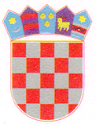 REPUBLIKA HRVATSKAOSJEČKO-BARANJSKA ŽUPANIJAOpćina ErnestinovoOpćinsko vijeće